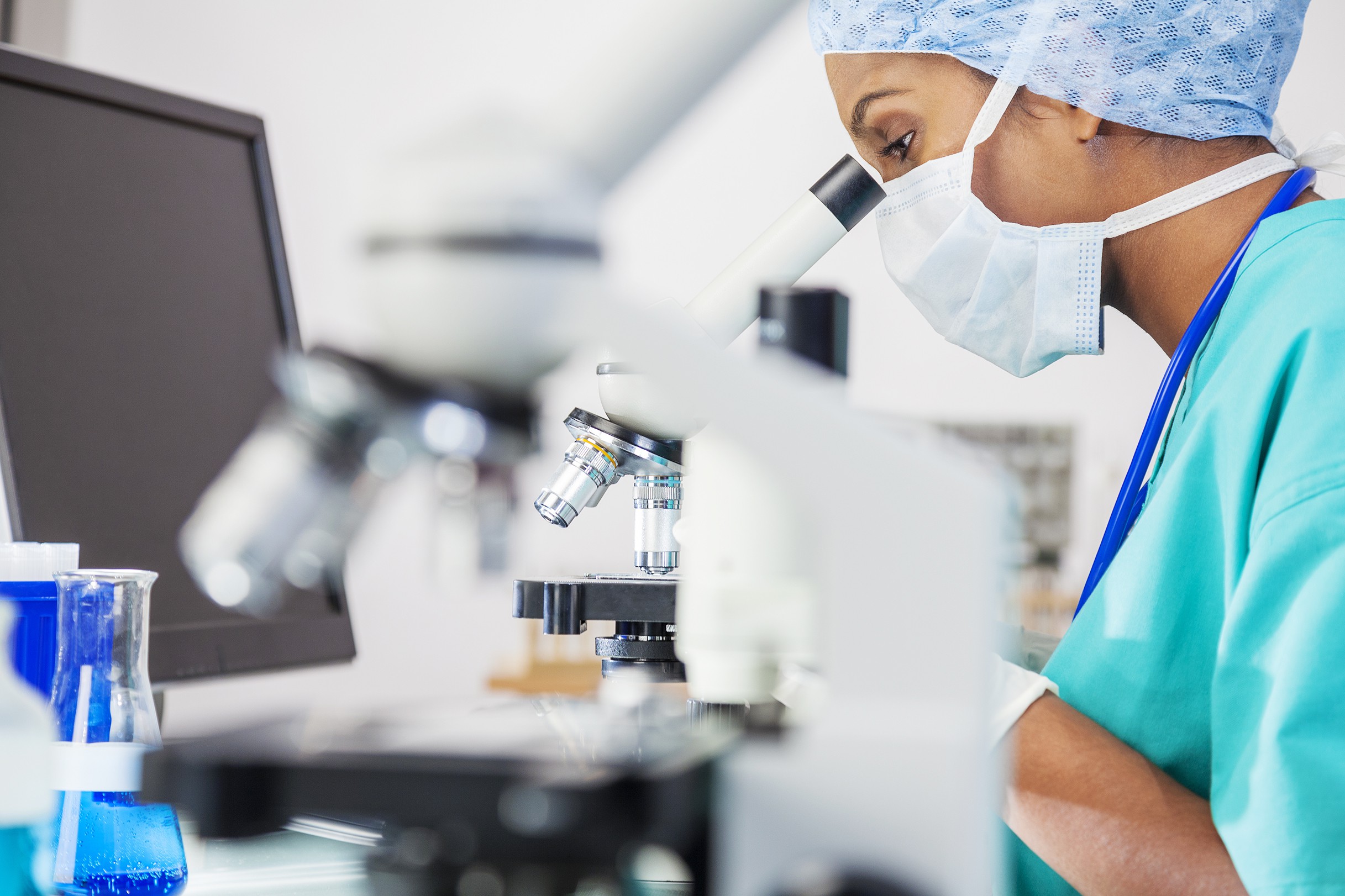 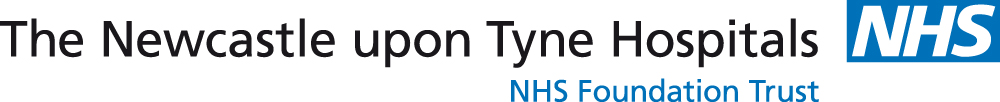 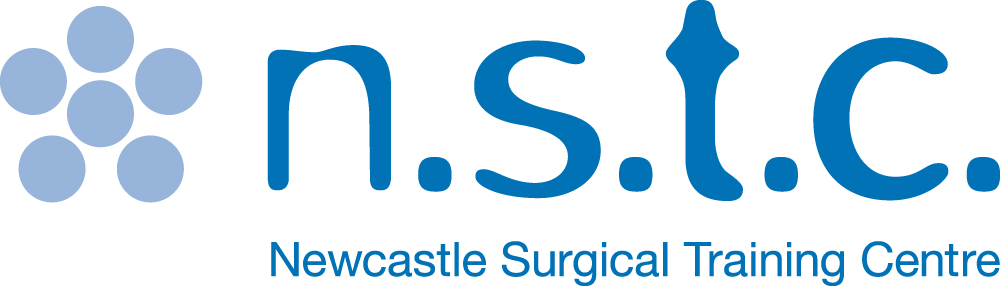 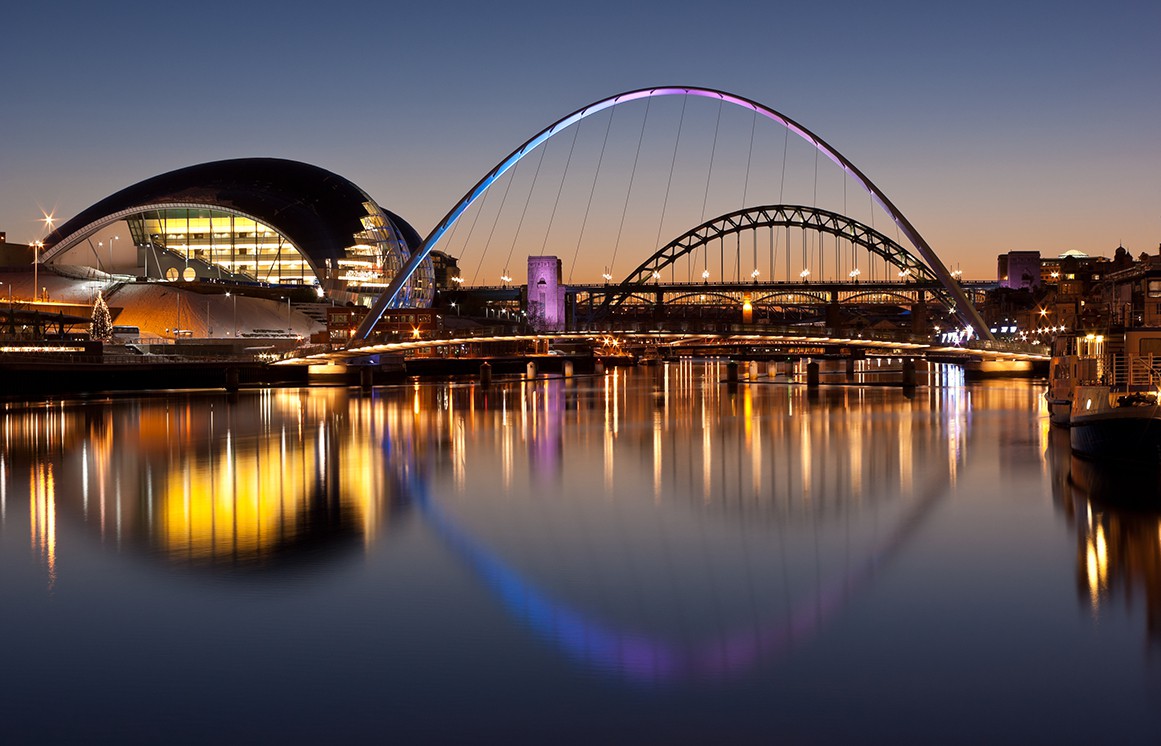 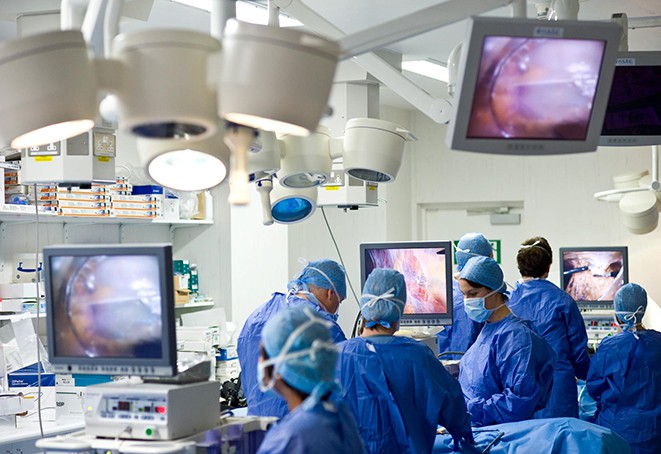 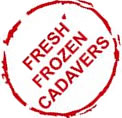 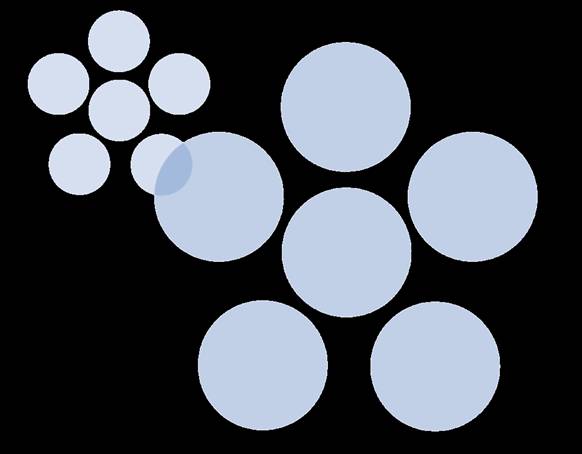 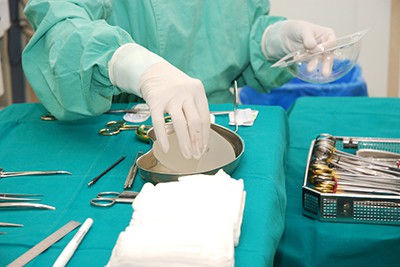 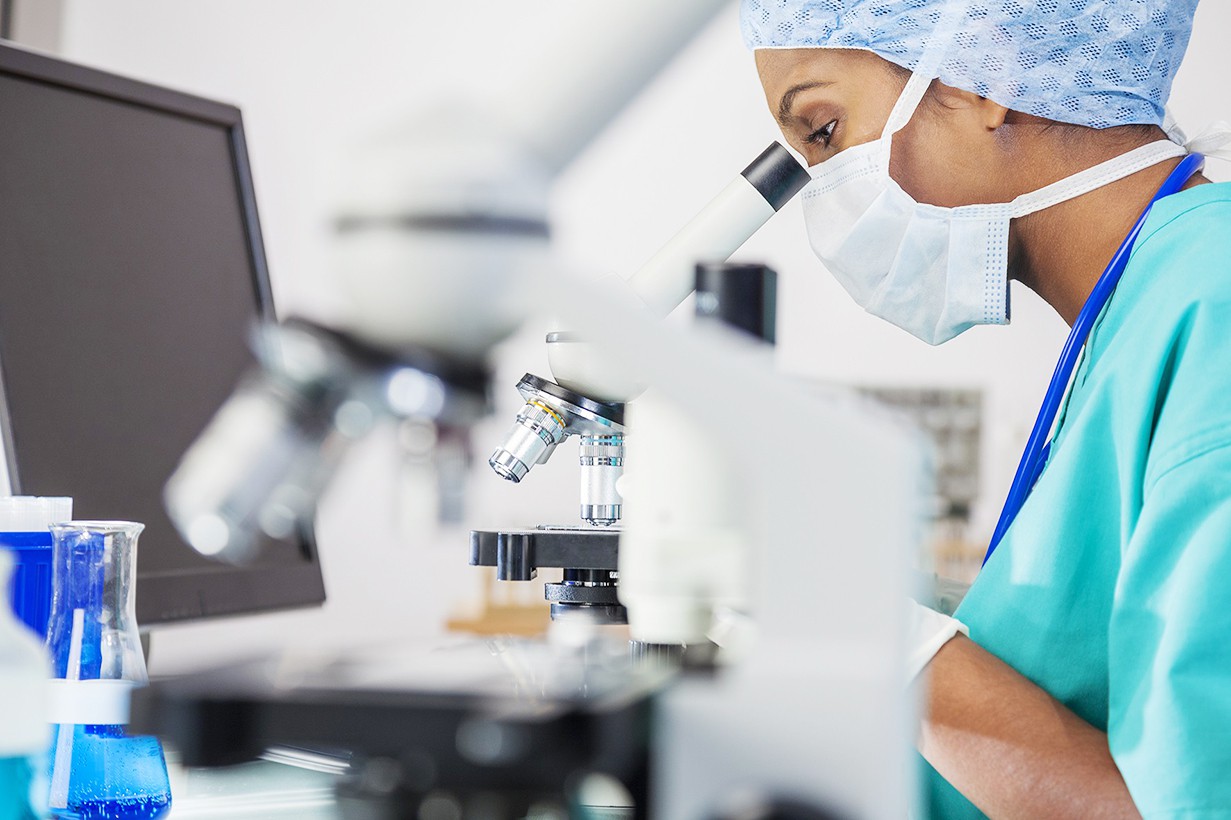 NEWCASTLE HEAD AND NECK CADAVER COURSE